ТЕХНИЧЕСКАЯ СПЕЦИФИКАЦИЯ
01.12.2006ТЕХНИЧЕСКАЯ СПЕЦИФИКАЦИЯ
01.12.2006Ласера для декоративной окраски - Lasera KoristemaalauslisäaineЛасера для декоративной окраски - Lasera Koristemaalauslisäaine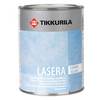  Увеличить 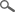 ТИПВодоразбавляемая добавка к краскам "Джокер", "Ремонтти-Ясся", "Луя" или "Гармония", вводимая в них до декоративной отделки поверхности. "Ласера" делает краску лессирующей и позволяет увеличить продолжительность работы с краской. Увеличить ОБЛАСТЬ ПРИМЕНЕНИЯПредназначена для декоративной окраски поверхностей внутри здания. "Ласера" – это легкий, быстрый и безопасный способ декоративной окраски с различными цветовыми комбинациями и узорами. Увеличить ОБЪЕКТЫ ПРИМЕНЕНИЯПрименяется для окраски стен и потолков. Увеличить ТЕХНИЧЕСКИЕ ДАННЫЕ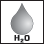 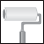 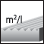 9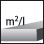 15915ЦветаБесцветный.Бесцветный.Расход9-15 м²/л смеси добавки "Ласера" и краски.9-15 м²/л смеси добавки "Ласера" и краски.Тара1 л.1 л.РастворительВодаВодаСпособ нанесенияНаносится валиком, отделка производится губкой, валиком, кистью или тканью.Наносится валиком, отделка производится губкой, валиком, кистью или тканью.Время высыхания, +23 °C при отн. влажн. воздуха 50 %При нормальных условиях через 3 часа. При нормальных условиях через 3 часа. Сухой остатокОколо 4%.Около 4%.Плотность1,0 кг/л.1,0 кг/л.ХранениеЗащищать от мороза. Защищать от мороза. Свидетельство о государственной регистрацииСвидетельство о государственной регистрацииСвидетельство о государственной регистрацииИНСТРУКЦИЯ ПО ИСПОЛЬЗОВАНИЮ ИЗДЕЛИЯУсловия при обработкеОкрашиваемая поверхность должна быть сухой, температура выше +5ºС и относительная влажность воздуха менее 80%.Окрашиваемая поверхность должна быть сухой, температура выше +5ºС и относительная влажность воздуха менее 80%.Предварительная подготовкаОчистить поверхность от пыли и грязи. Окрашенную ранее поверхность вымыть моющим средством "Маалипесу", затем тщательно промыть чистой водой. Металлические поверхности загрунтовать противокоррозионной грунтовкой "Ростекс". При необходимости выправить неровности шпатлевкой "Престо". Окрасить поверхность в желаемый оттенок краской "Джокер", "Ремонтти-Ясся", "Луя" или "Гармония".Очистить поверхность от пыли и грязи. Окрашенную ранее поверхность вымыть моющим средством "Маалипесу", затем тщательно промыть чистой водой. Металлические поверхности загрунтовать противокоррозионной грунтовкой "Ростекс". При необходимости выправить неровности шпатлевкой "Престо". Окрасить поверхность в желаемый оттенок краской "Джокер", "Ремонтти-Ясся", "Луя" или "Гармония".ОкраскаПеред применением добавку тщательно перемешать. Ввести в колерованную краску в соотношении 1:1, тщательно смешать. Наносить смесь на поверхность валиком и незамедлительно после этого отделать поверхность губкой, декоративным валиком, тканью, кистью и т.д. За один прием рекомендуется обработать участок размером один квадратный метр, а большие поверхности полосами шириной до полуметра. 

Рабочий инструмент временами очищать водой и отжимать до влажного состояния. До начала работ рекомендуется сделать контрольную окраску, например, на картоне.Перед применением добавку тщательно перемешать. Ввести в колерованную краску в соотношении 1:1, тщательно смешать. Наносить смесь на поверхность валиком и незамедлительно после этого отделать поверхность губкой, декоративным валиком, тканью, кистью и т.д. За один прием рекомендуется обработать участок размером один квадратный метр, а большие поверхности полосами шириной до полуметра. 

Рабочий инструмент временами очищать водой и отжимать до влажного состояния. До начала работ рекомендуется сделать контрольную окраску, например, на картоне.Очистка инструментовРабочие инструменты промыть водой или моющим средством "Пенсселипесу".Рабочие инструменты промыть водой или моющим средством "Пенсселипесу".УходИзбегать применения моющих средств и сильной очистки свежелакированной поверхности, так как свежее покрытие достигает своей окончательной твердости и стойкости в течение ок. одного месяца после окраски. В случае необходимости, для очистки покрытия в данный период можно применить легкую очистку влажной мягкой тканью. 

Примерно через месяц после окраски готовое покрытие можно очищать нейтральными (pH 6-8) моющими средствами с помощью мягкой ткани или губки, придерживаясь инструкций производителя моющего средства.Избегать применения моющих средств и сильной очистки свежелакированной поверхности, так как свежее покрытие достигает своей окончательной твердости и стойкости в течение ок. одного месяца после окраски. В случае необходимости, для очистки покрытия в данный период можно применить легкую очистку влажной мягкой тканью. 

Примерно через месяц после окраски готовое покрытие можно очищать нейтральными (pH 6-8) моющими средствами с помощью мягкой ткани или губки, придерживаясь инструкций производителя моющего средства.ОХРАНА ТРУДА Работу выполнить с большой осторожностью и тщательностью, избегая длительного ненужного соприкосновения с материалом. На материал имеется паспорт техники безопасности. Паспорт техники безопасности Работу выполнить с большой осторожностью и тщательностью, избегая длительного ненужного соприкосновения с материалом. На материал имеется паспорт техники безопасности. Паспорт техники безопасности Работу выполнить с большой осторожностью и тщательностью, избегая длительного ненужного соприкосновения с материалом. На материал имеется паспорт техники безопасности. Паспорт техники безопасности Работу выполнить с большой осторожностью и тщательностью, избегая длительного ненужного соприкосновения с материалом. На материал имеется паспорт техники безопасности. Паспорт техники безопасности ОХРАНА ОКРУЖАЮЩЕЙ СРЕДЫ И УТИЛИЗАЦИЯ ОТХОДОВЖидкие остатки передать в место сбора вредных отходов. Пустые, сухие банки можно выбросить на свалку – соблюдать местное законодательство. Жидкие остатки передать в место сбора вредных отходов. Пустые, сухие банки можно выбросить на свалку – соблюдать местное законодательство. ТРАНСПОРТИРОВКАVAK/ADR -VAK/ADR -